御立岬ビーチサッカーフェスティバル２０２４実施要項１　名称　御立岬ビーチサッカーフェスティバル２０２４２　共催　芦北町・御立岬ビーチサッカーフェスティバル実行委員会３　大会主旨　本大会は青少年の健全育成、サッカーの技術向上、自然環境保護を目的とします。４　大会日程　２０２３年５月２５日（土）　　　９：００　開始式　　　　　　　　　　　　　　　　　　　　　　９：３０　試合開始１６：００　終了　　　　　　　　２０２３年５月２６日（日）　　　９：００　開会式１０：００　試合開始１７：００　表彰・閉会式５　会場　御立岬海水浴場（〒８６９—５３０５　熊本県葦北郡芦北町大字田浦町１４５）６　参加資格　一般クラス　　　　：社会人・高校生の男女　　　　　　　　男女ミックスクラス：社会人・高校生の男女　　　　　　　　小学生クラス　　　：小学生の男女　　　　　　　　中学生クラス　　　：中学生の男女　　　　　　　　　注意事項　　　　　　　　　　・男女ミックスクラスの選手登録は男子７人まで可能です。常時試合に出場できる男子の人数は２人以下とし、女子のみの出場も可能です。　　　　　　　　　　・申込は１チームにつき１枚とします。　　　　　　　　　　・選手の重複登録は認めません。　　　　　　　　　　・選手の登録変更は５月１５日（水）までです。７　競技規則　（公財）日本サッカー協会『ビーチサッカー競技規則２０２１/２２』によります。　　　　　　　　　但し、以下の項目については本大会の規定を定めます。試合時間　　　：【予選リーグ】前後半８分、インターバル３分順位は、グループ内の勝ち点合計の多いチームを上位とし、勝ち点は、勝ち３、引き分け１、負け０とする。ただし、勝ち点合計が同じ場合は、以下の順序により決定する。当該チーム同士の成績得失点差総得点差抽選　　　　　　　　　　　　　　　　 【決勝トーナメント】前後半１０分、インターバル３分　　　　　　　　　　　　　　　　　　同点の場合は３人のPK戦　　　　　　　　　　　　　　　　　　※一般クラス決勝戦については、第３ピリオドまで行い、１ピリオド１２分とする。　　　　　　　　　　　　　　　　　　（１２―５―１２―５―１２）同点の場合は３分間の延長戦　　　　　　　　　　　　　　　　　　決着がつかない場合はサドンデスのPK戦　　　　　　　　　　　　　　　　 【３位決定戦】　　　　　　　　　　　　　　　　　　３名のPK戦で行う。　　　　　　　　　カードの取扱い：１試合で、２枚のイエローカードを提示された場合、退場。反則の　　　　　　　　　　　　　　　　　累積はカウントしないが、悪質な反則による退場についてはレッドカードとする。８　表彰　各クラス１位から３位までを表彰します。９　傷害補償　大会に参加する選手全員に対して、実行委員会で傷害保険をかけます。10　参加申込　（１）Googleフォームでの応募　　　　　　　　　　　GoogleフォームURL及びQRコードhttps://docs.google.com/forms/d/e/1FAIpQLSf_GX6tk6xbTZcCg5U-AVGp3jApFCD5I8-eF6rPQAC4NbaE3w/viewform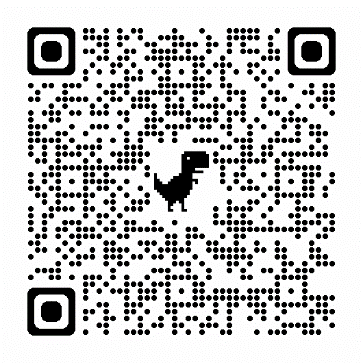 　　　　　　　　（２）郵送または持参申込先住所　　　　　　　　　　　　〒８６９—５４９８　熊本県葦北郡芦北町大字芦北２０１５　　　　　　　　　　　　御立岬ビーチサッカーフェスティバル実行委員会事務局11　申込締切　４月２５日（木）必着12　参加費　大会参加費は、下表のとおりです。　　　　　　　　出場決定通知と参加費の納入については、５月上旬に郵送します。支払方法については、下記振込口座に振り込むか実行委員会事務局（芦北町商工観光課）まで直接ご持参ください。支払期限は５月１５日（水）までです。期限までに入金の確認ができない場合は、出場を取り消しますのでご注意ください。　　　　　　　　 ※振込用紙のご依頼者の欄には、「チーム名」及び「代表者名」をご記入ください。　　　　　　　　 ※振込手数料は各自ご負担願います。また、振込の場合、領収書は発行しません。13　その他　・会場でのバーベキューは禁止します。　　　　　　　　・ゴミは必ずお持ち帰りください。　　　　　　　　・大会実施中や、参加チーム側の都合によるキャンセルについて、登録料の返金は一切認めません。　　　　　　　　・２５日（土）の開始式、２６日（日）の開会式の最後にビーチクリーンを行いますので、出場者は原則参加とします。参加クラス金額一般クラス１５，０００円男女ミックスクラス１０，０００円小学生クラス・中学生クラス５，０００円【振込口座について】　あしきた農業協同組合　本所　普通預金　００６０６６８　口座名義　「御立岬ビーチサッカーフェスティバル実行委員会事務局」【振込口座について】　あしきた農業協同組合　本所　普通預金　００６０６６８　口座名義　「御立岬ビーチサッカーフェスティバル実行委員会事務局」